SECRETARIA MUNICIPAL DE EDUCAÇÃOTERMO DE REFERÊNCIACód. 22377 – CONFECÇÃO DE CAMISETA ADULTA, NA COR AZUL ROYAL COM DETALHES FRONTAL E MANGA NA COR DOURADA, GOLA EM V E TECIDO EM PV NA COMPOSIÇÃO 67% POLIESTER E 33% VISCOSI, SERIGRAFIA NA FRENTE, LADO ESQUERDO LOGO DO MUNICÍPIO INSERIDO EM FORMA RETANGULAR (9 cm de comprimento 3cm de altura) e escrita inferior “Rede Municipal de Ensino” na cor DOURADA; BRASÃO 7,5cm de altura X 7,5cm de largura NAS COSTAS, NA COR DOURADA.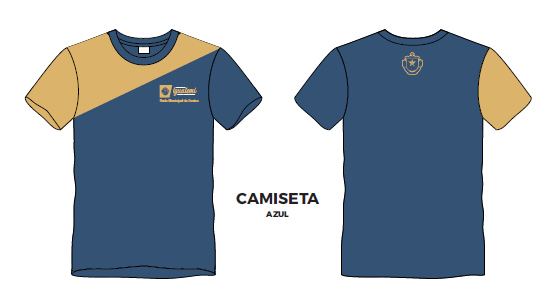 Cód. 20644 – CONFECÇÃO DE CAMISETA INFANTIL, NA COR AZUL ROYAL COM DETALHES FRONTAL E MANGA NA COR DOURADA, GOLA EM V E TECIDO EM PV NA COMPOSIÇÃO 67% POLIESTER E 33% VISCOSI, SERIGRAFIA NA FRENTE, LADO ESQUERDO LOGO DO MUNICÍPIO INSERIDO EM FORMA RETANGULAR (9 cm de comprimento 3cm de altura) e escrita inferior “Rede Municipal de Ensino” na cor DOURADA; BRASÃO 7,5cm de altura X 7,5cm de largura NAS COSTAS, NA COR DOURADA.Cód. 22374 – CONFECÇÃO DE CAMISETA INFANTIL, NA COR AZUL ROYAL COM DETALHES FRONTAL E MANGA NA COR DOURADA, GOLA EM V E TECIDO EM PV NA COMPOSIÇÃO 67% POLIESTER E 33% VISCOSI, SERIGRAFIA NA FRENTE, LADO ESQUERDO LOGO DO MUNICÍPIO INSERIDO EM FORMA RETANGULAR (9 cm de comprimento 3cm de altura) e escrita inferior “Rede Municipal de Ensino” na cor DOURADA; BRASÃO 7,5cm de altura X 7,5cm de largura NAS COSTAS, NA COR DOURADACód. 22379 – CONFECÇÃO DE CAMISETA ADULTO, NA COR DOURADA COM DETALHES FRONTAL E MANGA NA COR AZUL ROYAL, GOLA EM V E TECIDO EM PV NA COMPOSIÇÃO 67% POLIESTER E 33% VISCOSI, SERIGRAFIA NA FRENTE, LADO ESQUERDO LOGO DO MUNICÍPIO INSERIDO EM FORMA RETANGULAR (9 cm de comprimento X 3cm de altura) e escrita inferior “Rede Municipal de Ensino” nas cores AZUL ESCURO e DOURADA; BRASÃO 7,5 cm de altura X 7,5cm de largura NAS COSTAS, NA COR DOURADA.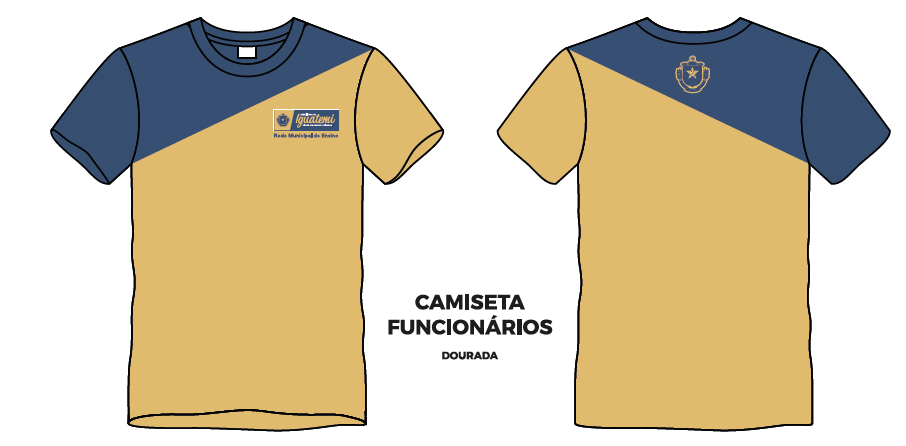 Cód. 22378 – CONFECÇÃO DE CAMISETA ADULTO, NA COR CINZA MESCLA COM GOLA POLO AZUL ROYAL E 02 VIÉS NOS OMBROS NA COR DOURADA; EM TECIDO EM PV NA COMPOSIÇÃO 67% POLIESTER E 33% VISCOSI, SERIGRAFIA NA FRENTE, LADO ESQUERDO LOGO DO MUNICÍPIO INSERIDO EM FORMA RETANGULAR (9 cm de comprimento X 3cm de altura) e escrita inferior “Rede Municipal de Ensino” na cor AZUL ROYAL; BRASÃO (7,5 cm de altura X 7,5cm de largura) NAS COSTAS, NA COR AZUL ROYAL.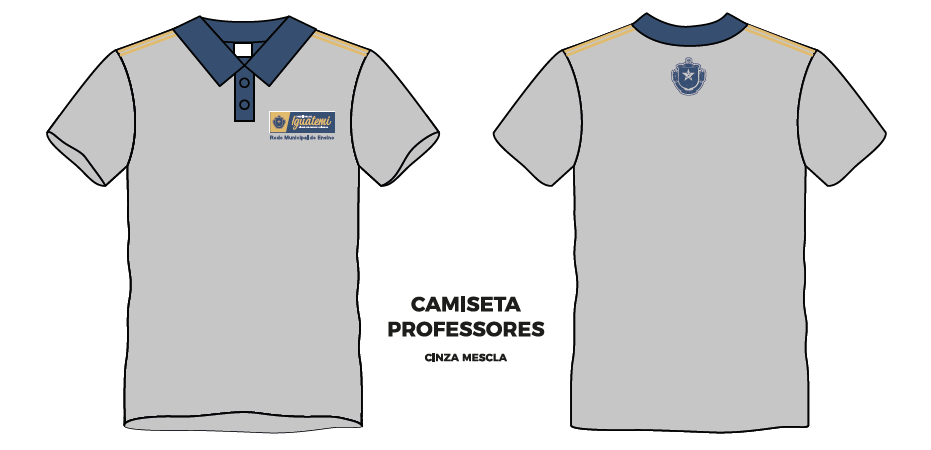 CONFECÇÃO DE CAMISETA ADULTO/INFANTIL NA COR VERMELHA, GOLA V, MANGA CURTA COM PUNHO, COM DETALHES EM AMARELO NA GOLA, PUNHO E LATERAIS. TECIDO PV NA COMPOSIÇÃO 67% POLIESTER E 33% VISCOSI, SERIGRAFADA NA FRENTE, COSTAS COM LOGOMARCA DO CORPO DE BOMBEIROS DE MS E LOGOMARCA DO MUNICÍPIO E BRASÃO NAS MANGAS.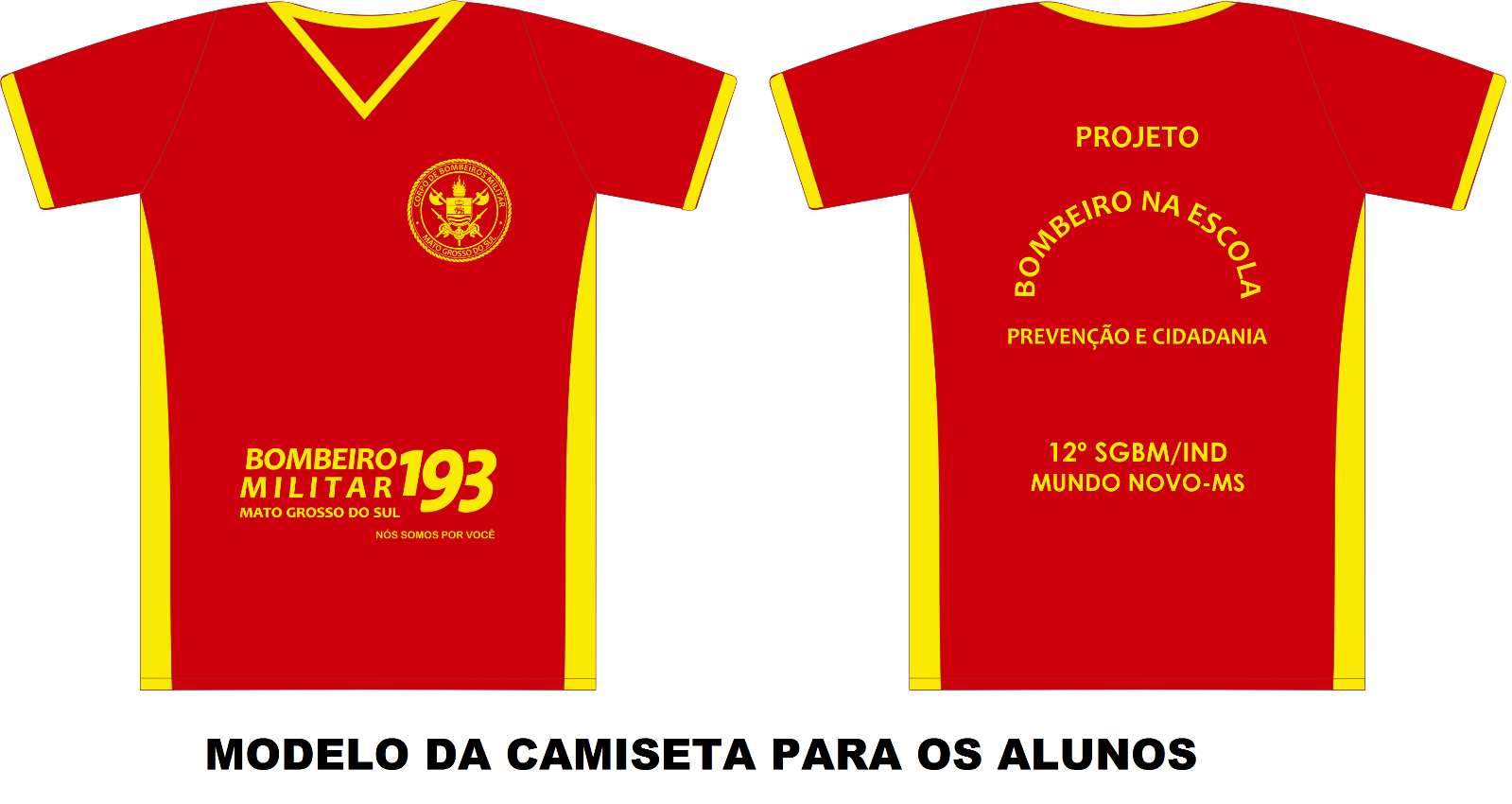 TAMANHOQUANTIDADEPMGGGEGXGXGGTOTAL151TAMANHOQUANTIDADE0204060810121416TOTAL1.430TAMANHOQUANTIDADEPMGGGTOTAL231TAMANHOQUANTIDADEPMGGGEGGEXGTOTAL89TAMANHOQUANTIDADEPMGGGEGEXXGEGGTOTAL119CÓDIGOTAMANHOADULTO/INFANTILQUANTIDADE22802EXGADULTO121193GADULTO1622803GGADULTO321194MADULTO3021200PADULTO662119510INFANTIL62119612INFANTIL522119714INFANTIL842119816INFANTIL26TOTALTOTALTOTAL284